9	to consider and approve the Report of the Director of the Radiocommunication Bureau, in accordance with Article 7 of the Convention:9.1	on the activities of the Radiocommunication Sector since WRC-12;9.1(9.1.5) 	Resolution 154 (Rev.WRC-12) − Consideration of technical and regulatory actions in order to support existing and future operation of fixed satellite service earth stations within the band 3 400-4 200 MHz, as an aid to the safe operation of aircraft and reliable distribution of meteorological information in some countries in Region 1IntroductionThe efficient provision of air navigation services requires the implementation and operation of ground communications infrastructure with high availability, reliability and integrity. In some countries in Africa, the difficulty of fulfilling these requirements, given the extent of the airspace and weakness in terrestrial communication infrastructure, has led to the extensive deployment of an aeronautical communication infrastructure based on very small aperture terminal (VSAT) systems operating in the FSS.WRC-12 adopted Resolution 154 (WRC-12), and invited the ITU-R to study possible technical and regulatory measures in some countries in Region 1 to support the existing and future FSS earth stations in the 3 400-4 200 MHz frequency band used for satellite communications related to safe operations of aircraft and reliable distribution of meteorological information.Multi country proposal	AGL/BOT/LSO/MDG/MWI/MAU/MOZ/NMB/COD/SEY/AFS/SWZ/TZA/ZMB/
ZWE/130A22A5/1The SADC member states support the only method provided in the CPM Report, which is the modification to Resolution 154 (WRC-12) calling for relevant administrations in Region 1 to use special care in the coordination, assignment, and management of frequencies taking into consideration the potential impact on the FSS earth stations used for satellite communications related to safe operation of aircraft and reliable distribution of meteorological information in the frequency band 3 400-4 200 MHz.Reasons:	This is the only method provided in the CPM Report.______________World Radiocommunication Conference (WRC-15)
Geneva, 2–27 November 2015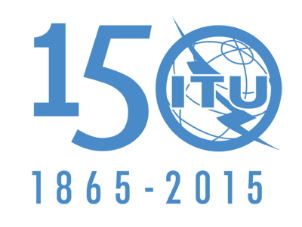 INTERNATIONAL TELECOMMUNICATION UNIONPLENARY MEETINGAddendum 5 to
Document 130(Add.22)-E19 October 2015Original: EnglishAngola (Republic of)/Botswana (Republic of)/Lesotho (Kingdom of)/
Madagascar (Republic of)/Malawi/Mauritius (Republic of)/
Mozambique (Republic of)/Namibia (Republic of)/Democratic Republic 
of the Congo/Seychelles (Republic of)/South Africa (Republic of)/
Swaziland (Kingdom of)/Tanzania (United Republic of)/
Zambia (Republic of)/Zimbabwe (Republic of)Angola (Republic of)/Botswana (Republic of)/Lesotho (Kingdom of)/
Madagascar (Republic of)/Malawi/Mauritius (Republic of)/
Mozambique (Republic of)/Namibia (Republic of)/Democratic Republic 
of the Congo/Seychelles (Republic of)/South Africa (Republic of)/
Swaziland (Kingdom of)/Tanzania (United Republic of)/
Zambia (Republic of)/Zimbabwe (Republic of)Proposals for the work of the conferenceProposals for the work of the conferenceAgenda item 9.1(9.1.5)Agenda item 9.1(9.1.5)